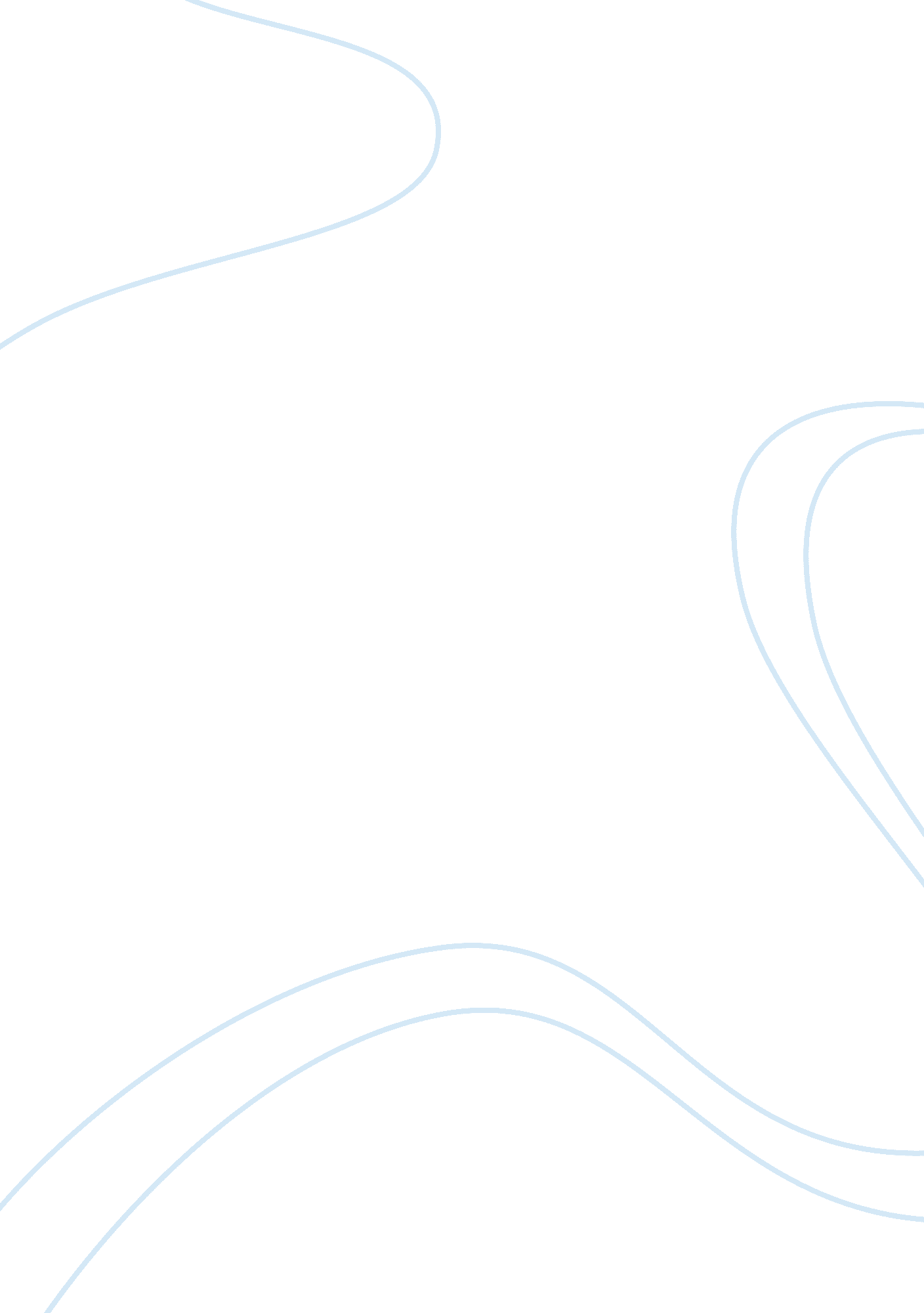 Global challenges facing the company commerce essay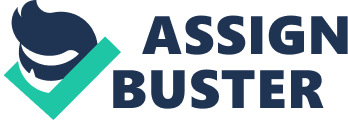 Describe the type of international scheme the company has chosen. The company has chosen the scheme of the international market enlargement. In fact, the company aims at the extension of its market portion and operations that are presently conducted practically world-wide. In this regard, it is of import to put accent on the fact that the company is a participant of air hose confederations that facilitates the incursion of new markets and spread outing the concern internationally. At the same clip, the scheme of the international market enlargement is important in the modern-day concern environment, when the competition between air hose companies grows steadily, whereas protectionist policies conducted by provinces tend to vanish that increases the competition even more. 2. Explain what means the company has used to spread out internationally. To implement the strategic end of Lufthansa, the company had to concentrate on the development of effectual schemes that could assist the company to spread out its concern internationally. In this respect, the company used international confederations as one of the most effectual ways to spread out its market portion fast and successfully. As the affair of fact, international confederations in the air power industry are widely-spread in the modern-day concern environment. Many companies participate in international confederations because this is frequently the lone manner to last in a extremely competitory environment. However, Lufthansa was non satisfied with its engagement in international confederations. In add-on, the company implemented the entire quality direction scheme which led to the high degree of the client satisfaction because of the high quality of services and high dependability of the company. As a consequence, clients grew confident in the dependability of the company and preferable Lufthansa to other companies. Furthermore, the company paid a peculiar attending to the preparation of its forces and human resource direction. In fact, the human resource direction complemented the entire quality direction because employees working at Lufthansa should run into quality criterions established by the company. 3. Identify and depict the elements and aims of Lufthansa 's concerted scheme. The concerted scheme was one of the important conditions of the overall success of Lufthansa in international markets. The concerted scheme allowed the company to better its place in the market and spread out its concern internationally through the close cooperation with other companies. The chief end of the concerted scheme used by Lufthansa was the international market enlargement. Through the close cooperation, the company has gained the support of other companies that facilitated the incursion of new markets. At the same clip, the development of the concerted scheme allowed the company to increase the degree of the client satisfaction because clients could have services of the higher quality at low-cost monetary values. The concerted scheme was carried out through the engagement of Lufthansa in international confederations. On the other manus, it is deserving adverting the preparation of employees as a portion of the concerted scheme of the company. What is meant here is the fact that through developing the company shared cognition among employees, whereas the engagement of employees from other concerted companies opened big chances for sharing cognition and experience of Lufthansa & A ; acirc ; ˆ™s employees with their co-workers from other companies. Finally, the close cooperation contributed to the consistent betterment of the selling place of Lufthansa in international markets. 4. Describe the uncertainnesss and challenges related to runing beyond the company 's national boundaries. At the same clip, the execution of the concerted scheme and the international market enlargement conducted by Lufthansa raised a figure of jobs and challenges the company had to get the better of to win in its strategic programs and to run into its strategic ends. First of wholly, it is of import to put accent on the fact that Lufthansa faced the job of the incursion of new markets through get the better ofing high come ining barriers. In this regard, it is deserving adverting the fact that the company had to get the better of non merely the opposition of oppositions but besides the protectionist policies conducted by the province. Many provinces conduct protectionist policies and they had to get the better of barriers established by the province and by the challengers. Furthermore, the company had to advance its trade name among clients in new markets. At first glimpse, Lufthansa is a well-known company runing in many states of the universe. Nevertheless, clients frequently felt dying to utilize services of Lufthansa because the company had merely entered the local market. Finally, the economic recession and the lasting menace of panic onslaughts affected systematically the selling public presentation of the company and diverted many clients from utilizing its services. 5. Describe the possible hazards of concerted schemes. The usage of concerted schemes opens good chances for companies like Lufthansa because the company can better systematically its selling place through the close cooperation with its spouses worldwide. At the same clip, the concerted scheme raises necessarily legion hazards and menaces. To set it more exactly, the execution of the concerted scheme imposed certain duties on Lufthansa that of course limited the company & A ; acirc ; ˆ™s chances to spread out its market portion fast. What is meant here is the fact that the execution of the concerted scheme implies that Lufthansa will acquire certain penchants and support of its concern spouses but, in response, Lufthansa has to supply its spouses with several penchants and chances utilizing its installations and aircraft fleet. As a consequence, the company needed to collaborate with other companies and to accommodate its market scheme to demands of its concern spouses. Furthermore, Lufthansa faced the hazard of losing its independency as it became the member of international confederations. This means that the company had to organize its policies and actions with confederation members. Naturally, this besides limited systematically policies conducted by Lufthansa to the extent that the company may confront a hazard of being the topic to amalgamation or acquisition. 6. Explain the usage of organisational construction and controls to efficaciously back up Lufthansa 's scheme. The execution of the concerted scheme led to consistent alterations non merely in the interaction of the company with its spouses and challengers but besides to internal alterations. In this regard, the organisational public presentation was extremely dependent on the construction of the company and its policies. It proves beyond a uncertainty that the company was vulnerable to the impact of its concerted scheme. In actuality, the company faced the job of the reorganisation which was needed to spread out its concern internationally fast and efficaciously. What is meant here is the fact that the company needed to increase its fleet and to buy new aircrafts. Furthermore, the company needed to use new specializers and to develop them to fit the high quality criterions established by the company. In such a state of affairs, the company had to reassign its experient employees to states, where Lufthansa had merely started its concern. They trained local employees and shared their cognition and experience. However, it was hard to happen employees willing to reassign abroad. As a regulation, the company used fiscal incentives to reassign employees abroad. Finally, the extension of the company provoked structural alterations because the company grew larger and employed professionals than it had before the international market enlargement. As a consequence, the company needed to accommodate new attacks to direction and to alter its organisational construction. 7. Describe what strategic leading actions should be recommended for developing human capital at Lufthansa. In such a context, the strategic leading played a peculiarly of import portion in the successfully execution of the scheme of the international market enlargement conducted by Lufthansa. At the same clip, actions of Lufthansa & A ; acirc ; ˆ™s leaders were non plenty to make a enormous success. Furthermore, the company still faces significant troubles with the care of a stable selling public presentation. In this regard, it is possible to urge altering the strategic leading of the company. First, the company needs to lucubrate the scheme of its farther development. However, this scheme can non be imposed on employees by the company & A ; acirc ; ˆ™s leaders. In blunt contrast, leaders should excite employees to take part into the development of the plan of strategic development of the company. In such a manner, through the engagement in the amplification of strategic programs of the company, employees will back up the strategic program and they will follow the lead of directors because they are confident in their ain part into the strategic program and they accept this program. 8. Describe what strategic leading actions should be recommended for set uping an effectual organisational civilization at Lufthansa. To set up an effectual organisational civilization, Lufthansa has to lucubrate cosmopolitan norms, criterions and rules, harmonizing to which all employees and directors of the company should move and work. This means that the company should develop the common ethical and professional land on the footing the forces will work. Employees should cognize the codification of behavior of the company and accept it. On the other manus, directors should esteem demands and wants of employees to avoid internal struggles and to make a positive atmosphere within the organisation. 9. Describe what strategic leading actions should be recommended for advancing an entrepreneurial mentality at Lufthansa. At the same clip, to maintain turning, Lufthansa needs to advance the entrepreneurial mentality. What is meant here is the fact that the company should excite advanced activities, the debut of inventions and the amplification of new attacks to concern and proviso of services by the company. At this point, it is deserving adverting the fact that the company should honor employees and directors presenting inventions and advanced attacks. In add-on, the company should excite the competition between employees and directors, who can better the organisational public presentation and selling place of the company. For case, employees and directors presenting a successful invention or happening the manner to salvage costs or increase benefits of the company should acquire the publicity and fiscal wages for their attempts to better the selling public presentation of the company. 10. Describe what strategic leading actions should be recommended for cut downing complexness at Lufthansa. The decrease of complexness at Lufthansa is a cardinal toward the successful selling public presentation and execution of its current selling scheme. In this regard, the company has to advance squad direction and cut down the force per unit area on units of the company from the portion of its headquarter. In other words, the company should allow its units with a high grade of liberty. In such a state of affairs, employees will be able to recognize their full potency, they will develop their advanced activities to make the ends set by the company. Therefore, the aforesaid stairss are likely to take to the optimisation of the selling public presentation of the company and successful execution of its concern scheme. 